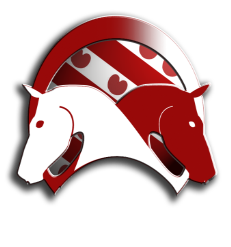 Notulen van de algemene ledenvergadering najaar 2020, KNHS regio Friesland.Datum		: donderdag 19 november najaar 2020(livestream overleg)Aanvang	: 20.00 uurAanwezigen	: regiobestuur; leden konden via een link meekijken. En er kon via Whatsapp gecommuniceerd worden.OpeningVoorzitter Jos de Boer opent om 20.00 uur de vergadering en heet iedereen welkom in deze livestream vergadering. Via Whatsapp. kan men doorgeven als er nog wat besproken dient te worden/ of om zo op agenda punten te reageren. voorjaarsvergadering 2020Vanwege de corona maatregels is de voorjaars Algemene ledenvergadering afgelopen voorjaar niet gehouden. Via mailing zijn alle leden hierover geïnformeerd. De jaarrekening is hierbij per mail gepresenteerd. Er zijn hierop geen op en of aanmerkingen binnen gekomen. Deze is dan ook bij deze goedgekeurd. -Later vanavond volgt vanuit de KNHS een korte presentatie. Deze is ook terug te vinden op de site van KNHS Regio Friesland.-Er zijn verder geen mededelingen/ binnengekomen stukken binnen gekomen.Begroting 2020Begroting neemt Catja Beers samen door. Begroting ziet er wel wat anders uit dan oorspronkelijk is begroot. Vanwege het corona zijn er minder inkomsten en uitgaven. Het is een mooie sluitende begroting. Er zijn hier geen opmerkingen of vragen over. Indoorkampioenschappen/ selectiesHelaas is er vanwege het corona geen Outdoor-kampioenschap georganiseerd. Ook nu houd het corona ons in de macht. Hoe het allemaal komt is nog onduidelijk. De eerste selectie wedstrijden die mee zouden tellen voor het selecteren voor het indoorkampioenschap, kunnen helaas al niet doorgaan. Bij deze wordt dan ook besloten dat alleen de tweede selectie wedstrijd telt voor eventuele deelname aan de Indoorkampioenschappen 2021. Pony’s 20 december 2020         Vinkega              M1&M203 januari		Haskerhorne     L1&L223 januari 2021		Franeker	B 16 januari 2021 	Harich 		Z1/Z2Paarden09 januari 2021		Harich             	B10 januari 2021		Franeker 	Z1/Z2/ZZ-L17 januari 2021		Sonnega	M1/M224 januari 2021		Vinkega	L1/L2
*Kampioenschappen dressuur zijn van 12 t/m 14 februari 2021*Springen is van 19 t/m 21 februari. Zie de site voor de indeling. Locatie Manege Gaasterland te Harich.Vasstellen datum/plaats bespreking Outdoorkalender 2021                                    Kalendervergadering wordt op 14 december 2020, 20.00 uur gehouden. Deze wordt zeer waarschijnlijk door middel van livestream georganiseerd.Bestuursverkiezing-Jos de Boer treed vanavond af. Jos heeft na één jaar als interim voorzitter, nog drie jaar als voorzitter van KNHS Regio Friesland zitting in het bestuur gehad. Vanwege het steeds drukker worden van zijn eigen baan,  kan hij helaas dit niet langer combineren met de functie als voorzitter en heeft besloten om af te treden. Marjolein bedankt Jos namens het hele bestuur voor zijn tomeloze inzet. En er wordt een mooi bos bloemen aan hem uitgereikt. Ook komen er vele dankbetuigingen via Whatsapp binnen. Jos vraagt Wander Brinkhoff naar voren te komen. Wander is bereid gevonden om de voorzitters functie over te nemen. Wander krijgt de “magische” voorzitters bel en hamer van de regio door Jos aangereikt. -Annemiek Oosterhuis is ook aftredend, maar zij stelt zich herkiesbaar. Dit wordt dankbaar aangenomen.-Annigje Tolman is ook aftredend, zij stelt zich ook herkiesbaar. Ook zij blijft zitting houden in het bestuur.Nieuw bestuurslid; Voorstel vanuit het bestuur is dit Wibo Zwarteveen. Hij is alom bekend in de regio, o.a ook als hoefsmid. Wibo is bereid gevonden om de bestuurstaken van Wander over te nemen. Hierover zijn geen op en of aanmerkingen binnengekomen. Hierbij wordt Wibo Zwarteveen officieel welkom geheten in het KNHS Regio Friesland bestuur. Nieuw ledenraadslidVoorheen beklede automatisch de voorzitter van de regio deze functie. Doordat er nu nieuwe statuten bij de KNHS zijn gekomen, kan er ook een ander afgevaardigd worden. Voor KNHS Regio Friesland zal Mascha Ponk deze functie op haar nemen. Als men zaken voor de ledenraad heeft, kan men dit bij haar doorgeven.Nieuw kascommissielidJanneke Stelma, lid van kring De Drie Stromen meld zich via Whatsapp aan om deze boeken controle volgend jaar mee te controleren. Vasstellen datum/ plaats voorjaarsvergadering 202129 april 2021. locatie Partycentrum ’t Haske te Joure.ForaOp dit moment is er geen nieuws vanuit de Fora. Als er nog wel nieuws komt, zal deze op de site van KNHS Regio Friesland worden geplaatst.KNHS/LedenraadVia livestream is de presentatie tijdens dit overleg te volgen. Presentatie wordt ook op de site geplaatst.Rondvraag/ sluiting-Vraag via Whatsapp; Hoe zit het met de startpassen? Velen hebben niet kunnen starten, maar betalen wel voor een volledige startkaart. Voorzitter; vanuit de KNHS is er online starten georganiseerd. Ook zijn er diverse clinics online ontwikkelt. Dezen zijn gratis voor alle leden beschikbaar. Dit is de compensatie vanuit de KNHS.-Selectiewedstrijden indoor 2020/2021; Waarom 1 in plaats van twee selectie wedstrijden. Is er ook over een ander vorm van selectie nagedacht, b.v selecteren op kringwedstrijden? Nu is er vanwege de corona maatregels helaas maar 1 selectie wedstrijd mogelijk. Wat het selecteren op kringwedstrijden betreft; Dit gaat de regio met de kringen bespreken.-Recreatie; Wat is hier voor op touw gezet? Voorzitter, er is vanuit de KNHS een buitenrij app gelanceerd. Ook zijn er plannen om een buitenrijden/ verzorgings-event in Noord Nederland te organiseren. Als men nog andere ideeën heeft, mag men dezen doorgeven aan Marjolein Rosier. -Er komt een vraag binnen of er ook een Bixie kampioenschap komt. Dit gaan we bespreken in de regio bestuursvergadering.- Complimenten komen binnen voor deze wijze van organiseren van deze vergadering. Jos bedankt allen voor de vele bedankjes die hij via Whatsapp binnen krijgt. Er zijn zo’n 30 volgers vanavond geweest. En er zijn zo’n 95 leden die de link hebben aangezet. Voorzitter sluit vervolgens de vergadering om 20.45 uur.